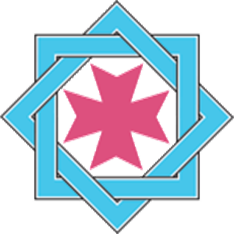 Blackheath & Bromley Harriers AC Incident Report Form [Note: all details are confidential and should only be passed on to the Club’s Child Protection Officer, or Deputy, in the first instance. They will then distribute the form further to those officers of the Club who need to be informed.]
CHILD’S FULL NAME:CHILD’S DATE of BIRTH:CHILD’S ADDRESS:Contact details of responsible adult (name/address/mobile/phone number)DATE of INCIDENT: TIME of INCIDENT: LOCATION of INCIDENT: NATURE of INCIDENT: (examples below - please delete bullet points and complete)
describe the behaviour and emotional state of the child and/or bruising or other injuriesgive the child’s account of what has happened is it a first-hand account of the incidentprovide details of any other athletes or others involvedstate what action has been taken (including other reports submitted and to who)record all authorities who have been involved (e.g., emergency services, other medical assistance providers, League/NGB officials)where possible, attach any relevant photographic evidenceNATURE of INCIDENT: continued NATURE of INCIDENT: (examples below - please delete bullet points and complete)
describe the behaviour and emotional state of the child and/or bruising or other injuriesgive the child’s account of what has happened is it a first-hand account of the incidentprovide details of any other athletes or others involvedstate what action has been taken (including other reports submitted and to who)record all authorities who have been involved (e.g., emergency services, other medical assistance providers, League/NGB officials)where possible, attach any relevant photographic evidenceNATURE of INCIDENT: continuedSUBMITTED BY:SIGNATURE:SUBMITTED BY:SIGNATURE:Position in Club:                                                                                           Date:Position in Club:                                                                                           Date: